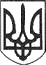 РЕШЕТИЛІВСЬКА МІСЬКА РАДАПОЛТАВСЬКОЇ ОБЛАСТІ(двадцять шоста сесія восьмого скликання)РІШЕННЯ14 жовтня 2022 року                                                                         № 1149- 26-VIIІПро внесення змін до договорів оренди землі Керуючись Конституцією України, законами України ,,Про місцеве самоврядування в Україні”, „Про землеустрій”, ,,Про державний земельний кадастр”, „Про оренду землі”, „Про державну реєстрацію речових прав на нерухоме майно та їх обтяжень”, та розглянувши клопотання ТОВ СТОВ ,,Обрій”, гр. Колотія Юрія Вікторовича, Решетилівська міська радаВИРІШИЛА:	1. Внести зміни до договору оренди землі від 16.06.2016, укладеного між Головним управлінням Держгеокадастру у Полтавській області та гр. Колотієм Юрієм Вікторовичем, (право оренди земельної ділянки - номер запису про інше речове право 15158566  в державному реєстрі речових прав на нерухоме майно), а саме:1.1. викласти п. 8 Договору в такій редакції:	„8. Договір укладено на 17 років до 23.06.2033 року. Після закінчення строку Договору Орендар має переважне право поновлення його на новий строк. У цьому разі Орендар повинен не пізніше ніж за 30 днів до закінчення строку дії Договору повідомити письмово Орендодавця про намір продовжити його дію”;1.2. викласти п. 9 Договору в такій редакції:	„9. Орендна плата вноситься Орендарем у грошовій формі, що становить 12% (дванадцять відсотків) від нормативно-грошової оцінки земельної ділянки”.                                                                                                                                                                                                                                                                                                                                                                                                                                                                                                                                                                                                                                                                                                                                                                                                                                                                                                                                                                                                                                                                                                                                                                                                                                                                                                                                                                                                                                                                                                                                                                                                                                                                                                                                                                                                                                                                                                                                                                                                                                                                                                                                                                                                                                                                                                                                                                                                                                                                                                                                                                                                                                                          	2. Внести зміни до договору оренди землі від 16.06.2016, укладеного між Головним управлінням Держгеокадастру у Полтавській області та гр. Колотієм Юрієм Вікторовичем, (право оренди земельної ділянки - номер запису про інше речове право 15154008  в державному реєстрі речових прав на нерухоме майно), а саме:2.1. викласти п. 8 Договору в такій редакції:	„8. Договір укладено на 17 років до 23.06.2033 року. Після закінчення строку Договору Орендар має переважне право поновлення його на новий строк. У цьому разі Орендар повинен не пізніше ніж за 30 днів до закінчення строку дії Договору повідомити письмово Орендодавця про намір продовжити його дію”;2.2. викласти п. 9 Договору в такій редакції:	„9. Орендна плата вноситься Орендарем у грошовій формі, що становить 12% (дванадцять відсотків) від нормативно-грошової оцінки земельної ділянки”.3. Внести зміни до договору оренди землі від 10.09.2010, укладеного між Решетилівською районною державною адміністрацією та СТОВ «Обрій», зареєстрованого у Решетилівському офісі Полтавської регіональної філії ДЗК, про що у державному реєстрі земель вчинено запис від 28.10.2011 за № 041056100016, а саме:3.1. викласти п. 8 Договору в такій редакції:	„8. Договір укладено на 23 роки до 28.10.2033 року. Після закінчення строку Договору Орендар має переважне право поновлення його на новий строк. У цьому разі Орендар повинен не пізніше ніж за 30 днів до закінчення строку дії Договору повідомити письмово Орендодавця про намір продовжити його дію”;3.2. викласти п. 9 Договору в такій редакції:	„9. Орендна плата вноситься Орендарем у грошовій формі, що становить 12% (дванадцять відсотків) від нормативно-грошової оцінки земельної ділянки”.4.Уповноважити міського голову Дядюнову О.А підписати додаткові угоди до договорів оренди землі.5. Контроль за виконання цього рішення покласти на постійну комісію з питань земельних відносин, екології, житлово-комунального господарства, архітектури, інфраструктури, комунальної власності та приватизації (Захарченко В.Г.).Міський голова 	    О.А. Дядюнова